Biology Spring Semester Review  Cellular Respiration A cell has enough available ATP to meet its needs for about 30 seconds.  What is likely to happen when an athlete exhausts his or her ATP supply?Name the energy-containing products of glycolysis.Name the electron carriers in the citric acid cycle. Where are the proteins of the electron transport chain located?During aerobic respiration, what molecule directly donates electrons to the electron transport chain at the lowest energy level?What process generates a proton-motive force in mitochondria?How many molecules of ATP are produced from one molecule of glucose in aerobic cellular respiration?DNA/RNA PROTEIN SYNTHESISEach organism has a unique combination of characteristics encoded in molecules of _______________.Explain the significance of each of the following scientists:Watson and Crick:  Fredrick Griffith: Rosalind Franklin:Erwin Chargaff: Describe the function of DNA. Describe the function of tRNA.What are the base pairing rules in DNA?What would be the complementary strand to CCTAGCTA in DNA?CELL CYCLEDefine each of the following words:Chromatids –Centromere –.Crossing over – Tetrad – Diploid cell –Human Chromosomes numbers?Diploid number:  Haploid number: Sex chromosomes:  Autosomes:  GENETICSWho is the “father” of genetics?Define the following words:Heredity – Punnett Square –Purple flowers in pea plants are dominant to white flowers in pea plants.  Write the genotype for:Homozygous Dominant flower pea plant   Heterozygous flower pea plant   Homozygous Recessive flower pea plant    Cross a heterozygous tall pea plant with a heterozygous tall pea plant and give the genotype and phenotype of the offspring. According to the law of incomplete dominance, if R is red and W is white, what would flower with the genotype RW look like?EVOLUTIONWhat do scientists believe that the first cells resembled?Define the following words:Adaptation –Divergent evolution –Theories – The picture below shows Darwin’s finches.  What drove the speciation of these finches?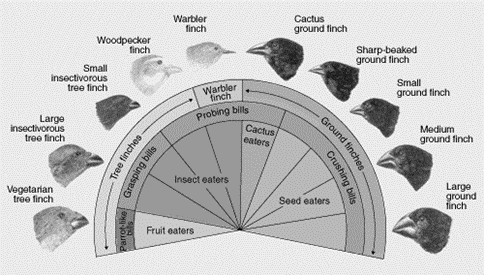 Who developed the system of classifying organisms by assigning them a genus and species name?What is the correct order of the biological hierarchy from kingdom to species?A domestic dog is also known as Canis familiaris.What is this organism’s genus? What is this organism’s species?  What is the scientific name?  Define derived character.ECOLOGYDefine the following words:Ecology –Community –Ecosystem Habitat – Producers –Ecological succession Primary Succession Secondary succession Commensalism Competition  Mutualism Parasitism Carrying capacity Exponential growth pattern Pioneer species 